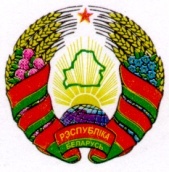 ГОРАЦКІ  РАЁННЫ			                    ГОРЕЦКИЙ РАЙОННЫЙ   САВЕТ ДЭПУТАТАЎ 				          СОВЕТ ДЕПУТАТОВ	РЭКЦЯНСКI СЕЛЬСКI                                        РЕКТЯНСКИЙ СЕЛЬСКИЙСАВЕТ ДЭПУТАТАЎ                                          СОВЕТ ДЕПУТАТОВ   РАШЭННЕ			                           РЕШЕНИЕ21 июля 2023 № 36-1Об изменении решения Ректянскогосельского Совета депутатов от от 30 декабря 2022 г. № 33-2На основании пункта 2 статьи 122 Бюджетного кодекса Республики Беларусь Ректянский сельский Совет депутатов РЕШИЛ:1.  Внести в решение Ректянского сельского Совета депутатов от 30 декабря 2022 г. № 33-2 «О  бюджете сельсовета на 2023 год» следующие изменения: 1.1. в части первой пункта 1 цифры «138 933,00» и «138 933,00» заменить цифрами «188 933,00» и «188 933,00»;1.2. в пункте 2:в абзаце втором цифры «138 933,00» заменить цифрами «188 933,00»;в абзаце третьем цифры «138 933,00» заменить цифрами «188 933,00»;  1.3. в приложении 1 к этому решению:  позиции: заменить позициями:после позиции:дополнить позициями:позициюзаменить позицией1.4 приложения 2-4 к этому решению изложить в новой редакции (прилагаются).2. Настоящее решение вступает в силу после его официального опубликования.Председатель                                                                              Н.Е. ЩуревичПриложение 2к решению Ректянского сельского Совета депутатов30.12.2022 № 33-2                                                                           (в редакции решения                                                                             Ректянского сельского                                                                           Совета депутатов                                                                            21.07.2023 № 36-1)РАСХОДЫбюджета сельсовета по функциональнойклассификации расходов бюджета по разделам, подразделам и видам                                                                                                               (рублей)Приложение 3к решению Ректянского сельского Совета депутатов30.12.2022 № 33-2                                                                           (в редакции решения                                                                             Ректянского сельского                                                                           Совета депутатов                                                                            21.07.2023 № 36-1)РАСПРЕДЕЛЕНИЕбюджетных назначений по Ректянскомусельскому исполнительному комитету в соответствии с ведомственной классификацией расходов  бюджета  сельсовета и функциональной классификацией расходов бюджета                                                                                                        (рублей)Приложение 4к решению Ректянского сельского Совета депутатов30.12.2022 № 33-2                                                                           (в редакции решения                                                                             Ректянского сельского                                                                           Совета депутатов                                                                            21.07.2023 № 36-1)ПЕРЕЧЕНЬгосударственных программ и подпрограмм, финансирование которых предусматриваетсяза счет средств  бюджета сельсовета, вразрезе ведомственной классификации расходов бюджета сельсовета и функциональной классификации расходов бюджета                                            (рублей)«БЕЗВОЗДМЕЗДНЫЕ ПОСТУПЛЕНИЯ400000017 600,0017 600,00БЕЗВОЗДМЕЗДНЫЕ ПОСТУПЛЕНИЯ ОТ ДРУГИХ БЮДЖЕТОВ БЮДЖЕТНОЙ СИСТЕМЫ РЕСПУБЛИКИ БЕЛАРУСЬ430000017 600,00»БЕЗВОЗДМЕЗДНЫЕ ПОСТУПЛЕНИЯ400000067 600,00БЕЗВОЗДМЕЗДНЫЕ ПОСТУПЛЕНИЯ ОТ ДРУГИХ БЮДЖЕТОВ БЮДЖЕТНОЙ СИСТЕМЫ РЕСПУБЛИКИ БЕЛАРУСЬ430000067 600,00»;67 600,00»;«Иные межбюджетные трансферты из вышестоящего бюджета нижестоящему бюджету431620117 600,00»«Капитальные безвозмездныепоступления от других бюджетов бюджетной системыРеспублики Беларусь432000050 000,00Иные межбюджетные трансферты432640050 000,00Иные межбюджетные трансферты из вышестоящего бюджета нижестоящему бюджету432640150 000,00»;«ВСЕГО доходов0000000138 933,00»«ВСЕГО доходов 0000000188 933,00»;НаименованиеРазделПодразделВидСуммаОБЩЕГОСУДАРСТВЕННАЯ ДЕЯТЕЛЬНОСТЬ010000161 403,56Государственные органы общего назначения010100138 305,56Органы местного управления и самоуправления010104138 305,56Другая общегосударственная деятельность01100013 732,00Иные общегосударственные вопросы01100313 732,00Межбюджетные трансферты0111009 366,00Трансферты бюджетам других уровней0111019 366,00Другая деятельность в области национальной экономики041000157,44Имущественные отношения, картография и геодезия041002157,44ЖИЛИЩНО-КОММУНАЛЬНЫЕ УСЛУГИ И ЖИЛИЩНОЕ СТРОИТЕЛЬСТВО06000027 372,00Благоустройство населенных пунктов06030027 372,00ВСЕГО расходов000000188 933,00НаименованиеГлаваРазделПодразделВидОбъем финансированияРектянский сельский исполнительный комитет 010000000188 933,00ОБЩЕГОСУДАРСТВЕННАЯ ДЕЯТЕЛЬНОСТЬ010010000161 403,56Государственные органы общего назначения010010100138 305,56Органы местного управления и самоуправления010010104138 305,56Другая общегосударственная деятельность01001100013 732,00Иные общегосударственные вопросы01001100313 732,00Межбюджетные трансферты0100111009 366,00Трансферты бюджетам других уровней0100111019 366,00Другая деятельность в области национальной экономики010041000157,44Имущественные отношения, картография и геодезия041002157,44ЖИЛИЩНО-КОММУНАЛЬНЫЕ УСЛУГИ И ЖИЛИЩНОЕ СТРОИТЕЛЬСТВО01006000027 372,00Благоустройство населенных пунктов01006030027 372,00ВСЕГО расходов000000000188 933,00Наименование государственной программы, подпрограммыНаименование раздела по функциональной классификации расходовРаспорядитель средствОбъем финансирова-ния1.Государственная программа «Комфортное жилье и благоприятная среда» на 2021 - 2025 годы, утвержденная постановлением Совета Министров Республики Беларусь от 28 января 2021 г. № 50:подпрограмма  2 «Благоустройство»Жилищно-коммунальные услуги и жилищное строительствоРектянский сельский исполнительный комитет23 372,00Итого по программеИтого по программеИтого по программе23 372,002. Государственная программа «Увековечивание памяти о погибших при защите Отечества» на 2021 - 2025 годы, утвержденная постановлением Совета Министров Республики Беларусь от 26 февраля 2021 г. № 117Жилищно-коммунальные услуги и жилищное строительствоРектянскийсельский исполнительный комитет4 000,00Итого по программеИтого по программеИтого по программе4 000,00ИТОГОИТОГОИТОГО27 372,00